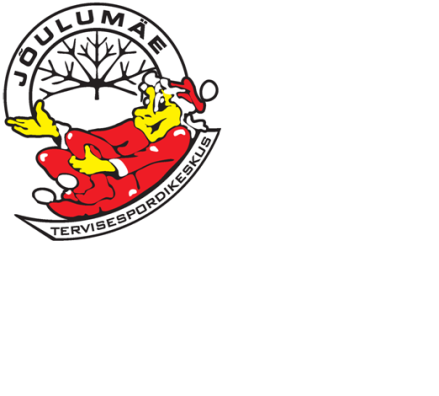 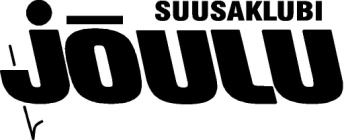 võistluse nimi: Swedbank – Hawaii Express Noorte Suusasarja II etapp. Sprint, vaba Swedbank – Hawaii Express Noorte Suusasarja II etapp. Sprint, vaba Swedbank – Hawaii Express Noorte Suusasarja II etapp. Sprint, vaba Swedbank – Hawaii Express Noorte Suusasarja II etapp. Sprint, vaba Swedbank – Hawaii Express Noorte Suusasarja II etapp. Sprint, vaba Swedbank – Hawaii Express Noorte Suusasarja II etapp. Sprint, vaba Swedbank – Hawaii Express Noorte Suusasarja II etapp. Sprint, vabaaeg ja koht:7.01.2017 Jõulumäe Tervisespordikeskus7.01.2017 Jõulumäe Tervisespordikeskus7.01.2017 Jõulumäe Tervisespordikeskus7.01.2017 Jõulumäe Tervisespordikeskus7.01.2017 Jõulumäe Tervisespordikeskus7.01.2017 Jõulumäe Tervisespordikeskus7.01.2017 Jõulumäe TervisespordikeskusVÕISTLUSJUHENDVÕISTLUSJUHENDVÕISTLUSJUHENDVÕISTLUSJUHENDVÕISTLUSJUHENDVÕISTLUSJUHENDVÕISTLUSJUHENDVÕISTLUSJUHEND1. korraldaja:Suusaklubi Jõulu ja SA Jõulumäe TervisespordikeskusSuusaklubi Jõulu ja SA Jõulumäe TervisespordikeskusSuusaklubi Jõulu ja SA Jõulumäe TervisespordikeskusSuusaklubi Jõulu ja SA Jõulumäe TervisespordikeskusSuusaklubi Jõulu ja SA Jõulumäe TervisespordikeskusSuusaklubi Jõulu ja SA Jõulumäe TervisespordikeskusSuusaklubi Jõulu ja SA Jõulumäe Tervisespordikeskusametametniminimie-mailtelefoni nrtelefoni nr2. korralduskomitee:võistluse juhataja:võistluse juhataja:Eido TasalainEido Tasalaininfo@joulumae.ee50 9489550 94895võistluse sekretär:võistluse sekretär:Eeri TammikEeri Tammikeeri.tammik@gmail.com50 5116150 51161radade ülem:radade ülem:Eiko TasalainEiko Tasalaininfo@joulumae.ee50 9417250 94172ajavõtu ülem:ajavõtu ülem:Timo ÕunTimo Õunregistreerumine@nelson.ee53 48419653 484196ESL TD: ESL TD: Otto RiisenbergOtto Riisenbergotto.riisenberg@gmail.com50 6600250 660023.programmkuupäevkuupäev3.1. sekretariaat7.01.20177.01.20179.00-14.009.00-14.00Suusastaadioni finišimajasSuusastaadioni finišimajasSuusastaadioni finišimajas3.2 võistkondade esindajate koosolek7.01.20177.01.201710.3010.30Suusastaadionil koos TD minutigaSuusastaadionil koos TD minutigaSuusastaadionil koos TD minutiga3.3 päevakava7.01.20177.01.20179.00-14.009.00-14.00Numbrite väljastamineNumbrite väljastamineNumbrite väljastamine10.3010.30TD infominut suusastaadionilTD infominut suusastaadionilTD infominut suusastaadionil9.30-10.559.30-10.55Võistlusrajad avatud soojendussõitudeksVõistlusrajad avatud soojendussõitudeksVõistlusrajad avatud soojendussõitudeks11.0011.00Sprint, vaba. Eelsõitude stardijärjekord:Sprint, vaba. Eelsõitude stardijärjekord:Sprint, vaba. Eelsõitude stardijärjekord:M23, M20, M18 M16,M15,N23,N20,N18,N16,N15 M14,M13,N14,N13,M12,N12,M11,N11. Täpne ajakava avaldatakse peale registreerimist.M23, M20, M18 M16,M15,N23,N20,N18,N16,N15 M14,M13,N14,N13,M12,N12,M11,N11. Täpne ajakava avaldatakse peale registreerimist.M23, M20, M18 M16,M15,N23,N20,N18,N16,N15 M14,M13,N14,N13,M12,N12,M11,N11. Täpne ajakava avaldatakse peale registreerimist.Umbes 13.45Umbes 13.45NM11-NM14 autasustamineNM11-NM14 autasustamineNM11-NM14 autasustamineAlates 13.45Alates 13.45FINAALIDFINAALIDFINAALIDFinaalsõitude algusaeg ja ajakava selgub peale registreerimise lõppuFinaalsõitude algusaeg ja ajakava selgub peale registreerimise lõppuFinaalsõitude algusaeg ja ajakava selgub peale registreerimise lõppu15 min peale viimase võistleja lõpetamist15 min peale viimase võistleja lõpetamistAutasustamine MN15-MN23Autasustamine MN15-MN23Autasustamine MN15-MN234. osalejadSwedbank – Hawaii Express noorte suusasarjas võivad osaleda kõik soovijad kelle tervislik seisnud ja sportlik ettevalmistus lubab läbida oma vanuseklassi distantsi. Võistlejad osalevad omal riisikol (alaealiste võistlejate eest kannavad vastutust nende vanemad või volitatud saatjad)Swedbank – Hawaii Express noorte suusasarjas võivad osaleda kõik soovijad kelle tervislik seisnud ja sportlik ettevalmistus lubab läbida oma vanuseklassi distantsi. Võistlejad osalevad omal riisikol (alaealiste võistlejate eest kannavad vastutust nende vanemad või volitatud saatjad)Swedbank – Hawaii Express noorte suusasarjas võivad osaleda kõik soovijad kelle tervislik seisnud ja sportlik ettevalmistus lubab läbida oma vanuseklassi distantsi. Võistlejad osalevad omal riisikol (alaealiste võistlejate eest kannavad vastutust nende vanemad või volitatud saatjad)Swedbank – Hawaii Express noorte suusasarjas võivad osaleda kõik soovijad kelle tervislik seisnud ja sportlik ettevalmistus lubab läbida oma vanuseklassi distantsi. Võistlejad osalevad omal riisikol (alaealiste võistlejate eest kannavad vastutust nende vanemad või volitatud saatjad)Swedbank – Hawaii Express noorte suusasarjas võivad osaleda kõik soovijad kelle tervislik seisnud ja sportlik ettevalmistus lubab läbida oma vanuseklassi distantsi. Võistlejad osalevad omal riisikol (alaealiste võistlejate eest kannavad vastutust nende vanemad või volitatud saatjad)Swedbank – Hawaii Express noorte suusasarjas võivad osaleda kõik soovijad kelle tervislik seisnud ja sportlik ettevalmistus lubab läbida oma vanuseklassi distantsi. Võistlejad osalevad omal riisikol (alaealiste võistlejate eest kannavad vastutust nende vanemad või volitatud saatjad)Swedbank – Hawaii Express noorte suusasarjas võivad osaleda kõik soovijad kelle tervislik seisnud ja sportlik ettevalmistus lubab läbida oma vanuseklassi distantsi. Võistlejad osalevad omal riisikol (alaealiste võistlejate eest kannavad vastutust nende vanemad või volitatud saatjad)5. stardimaksÜhise stipendiumifondi moodustamiseks summa, 1 euro osaleja kohta kantakse üle MTÜ Eesti Suusaliit arveldusarvele EE442200221002100473  hiljemalt  4.01.17. 
Lisainfo ja arve soovid palun edastada: ylle@suusaliit.eeÜhise stipendiumifondi moodustamiseks summa, 1 euro osaleja kohta kantakse üle MTÜ Eesti Suusaliit arveldusarvele EE442200221002100473  hiljemalt  4.01.17. 
Lisainfo ja arve soovid palun edastada: ylle@suusaliit.eeÜhise stipendiumifondi moodustamiseks summa, 1 euro osaleja kohta kantakse üle MTÜ Eesti Suusaliit arveldusarvele EE442200221002100473  hiljemalt  4.01.17. 
Lisainfo ja arve soovid palun edastada: ylle@suusaliit.eeÜhise stipendiumifondi moodustamiseks summa, 1 euro osaleja kohta kantakse üle MTÜ Eesti Suusaliit arveldusarvele EE442200221002100473  hiljemalt  4.01.17. 
Lisainfo ja arve soovid palun edastada: ylle@suusaliit.eeÜhise stipendiumifondi moodustamiseks summa, 1 euro osaleja kohta kantakse üle MTÜ Eesti Suusaliit arveldusarvele EE442200221002100473  hiljemalt  4.01.17. 
Lisainfo ja arve soovid palun edastada: ylle@suusaliit.eeÜhise stipendiumifondi moodustamiseks summa, 1 euro osaleja kohta kantakse üle MTÜ Eesti Suusaliit arveldusarvele EE442200221002100473  hiljemalt  4.01.17. 
Lisainfo ja arve soovid palun edastada: ylle@suusaliit.eeÜhise stipendiumifondi moodustamiseks summa, 1 euro osaleja kohta kantakse üle MTÜ Eesti Suusaliit arveldusarvele EE442200221002100473  hiljemalt  4.01.17. 
Lisainfo ja arve soovid palun edastada: ylle@suusaliit.ee6. registreerimineNimeline registreerumine kuni 5:01.2017 (neljapäev) kella 16:00nie-mailile registreerumine@nelson.eeESL registreerimislehel. -> www.suusaliit.ee -> Murdmaasuusatamine ->Dokumendid  >Muud dokumendid -> ESL registreerimisleht.xlsNimeline registreerumine kuni 5:01.2017 (neljapäev) kella 16:00nie-mailile registreerumine@nelson.eeESL registreerimislehel. -> www.suusaliit.ee -> Murdmaasuusatamine ->Dokumendid  >Muud dokumendid -> ESL registreerimisleht.xlsNimeline registreerumine kuni 5:01.2017 (neljapäev) kella 16:00nie-mailile registreerumine@nelson.eeESL registreerimislehel. -> www.suusaliit.ee -> Murdmaasuusatamine ->Dokumendid  >Muud dokumendid -> ESL registreerimisleht.xlsNimeline registreerumine kuni 5:01.2017 (neljapäev) kella 16:00nie-mailile registreerumine@nelson.eeESL registreerimislehel. -> www.suusaliit.ee -> Murdmaasuusatamine ->Dokumendid  >Muud dokumendid -> ESL registreerimisleht.xlsNimeline registreerumine kuni 5:01.2017 (neljapäev) kella 16:00nie-mailile registreerumine@nelson.eeESL registreerimislehel. -> www.suusaliit.ee -> Murdmaasuusatamine ->Dokumendid  >Muud dokumendid -> ESL registreerimisleht.xlsNimeline registreerumine kuni 5:01.2017 (neljapäev) kella 16:00nie-mailile registreerumine@nelson.eeESL registreerimislehel. -> www.suusaliit.ee -> Murdmaasuusatamine ->Dokumendid  >Muud dokumendid -> ESL registreerimisleht.xlsNimeline registreerumine kuni 5:01.2017 (neljapäev) kella 16:00nie-mailile registreerumine@nelson.eeESL registreerimislehel. -> www.suusaliit.ee -> Murdmaasuusatamine ->Dokumendid  >Muud dokumendid -> ESL registreerimisleht.xls7. autasustamineAutasustatakse NM11 – NM18 vanuseklassi viite paremat ja NM20 – 23 vanuseklassi kolme parimat vastavalt Swedbanki- Hawaii Express noorte suusasarja üldjuhendile. Autasustatakse NM11 – NM18 vanuseklassi viite paremat ja NM20 – 23 vanuseklassi kolme parimat vastavalt Swedbanki- Hawaii Express noorte suusasarja üldjuhendile. Autasustatakse NM11 – NM18 vanuseklassi viite paremat ja NM20 – 23 vanuseklassi kolme parimat vastavalt Swedbanki- Hawaii Express noorte suusasarja üldjuhendile. Autasustatakse NM11 – NM18 vanuseklassi viite paremat ja NM20 – 23 vanuseklassi kolme parimat vastavalt Swedbanki- Hawaii Express noorte suusasarja üldjuhendile. Autasustatakse NM11 – NM18 vanuseklassi viite paremat ja NM20 – 23 vanuseklassi kolme parimat vastavalt Swedbanki- Hawaii Express noorte suusasarja üldjuhendile. Autasustatakse NM11 – NM18 vanuseklassi viite paremat ja NM20 – 23 vanuseklassi kolme parimat vastavalt Swedbanki- Hawaii Express noorte suusasarja üldjuhendile. Autasustatakse NM11 – NM18 vanuseklassi viite paremat ja NM20 – 23 vanuseklassi kolme parimat vastavalt Swedbanki- Hawaii Express noorte suusasarja üldjuhendile. 8. rada ja suusastaadionRajaskeemid avaldatakse www.joulumae.ee võistlusnädalal.Rajaskeemid avaldatakse www.joulumae.ee võistlusnädalal.Rajaskeemid avaldatakse www.joulumae.ee võistlusnädalal.Rajaskeemid avaldatakse www.joulumae.ee võistlusnädalal.Rajaskeemid avaldatakse www.joulumae.ee võistlusnädalal.Rajaskeemid avaldatakse www.joulumae.ee võistlusnädalal.Rajaskeemid avaldatakse www.joulumae.ee võistlusnädalal.9. soojendus ja lõdvestusVõistlusrada on võistluspäevadel 5 min enne starti kuni võistluste lõpuni soojendus- ja lõdvestussõitudeks suletud. Võistlusväliseid sõite saab teha vastavalt tähistatud soojenduslõigul.Võistlusrada on võistluspäevadel 5 min enne starti kuni võistluste lõpuni soojendus- ja lõdvestussõitudeks suletud. Võistlusväliseid sõite saab teha vastavalt tähistatud soojenduslõigul.Võistlusrada on võistluspäevadel 5 min enne starti kuni võistluste lõpuni soojendus- ja lõdvestussõitudeks suletud. Võistlusväliseid sõite saab teha vastavalt tähistatud soojenduslõigul.Võistlusrada on võistluspäevadel 5 min enne starti kuni võistluste lõpuni soojendus- ja lõdvestussõitudeks suletud. Võistlusväliseid sõite saab teha vastavalt tähistatud soojenduslõigul.Võistlusrada on võistluspäevadel 5 min enne starti kuni võistluste lõpuni soojendus- ja lõdvestussõitudeks suletud. Võistlusväliseid sõite saab teha vastavalt tähistatud soojenduslõigul.Võistlusrada on võistluspäevadel 5 min enne starti kuni võistluste lõpuni soojendus- ja lõdvestussõitudeks suletud. Võistlusväliseid sõite saab teha vastavalt tähistatud soojenduslõigul.Võistlusrada on võistluspäevadel 5 min enne starti kuni võistluste lõpuni soojendus- ja lõdvestussõitudeks suletud. Võistlusväliseid sõite saab teha vastavalt tähistatud soojenduslõigul.10. hoolderuumidHooldemajas 14 määrdeboksi (à 11,1 m²) kohttõmbe ja valgustusega. Määrdeboksi hind 15 €/päev. Ettetellimine info@joulumae.ee. Autodega staadionile sõitmine keelatud. Võimalus tellida suuskade transport parklast hooldemajja, tasuta.Hooldemajas 14 määrdeboksi (à 11,1 m²) kohttõmbe ja valgustusega. Määrdeboksi hind 15 €/päev. Ettetellimine info@joulumae.ee. Autodega staadionile sõitmine keelatud. Võimalus tellida suuskade transport parklast hooldemajja, tasuta.Hooldemajas 14 määrdeboksi (à 11,1 m²) kohttõmbe ja valgustusega. Määrdeboksi hind 15 €/päev. Ettetellimine info@joulumae.ee. Autodega staadionile sõitmine keelatud. Võimalus tellida suuskade transport parklast hooldemajja, tasuta.Hooldemajas 14 määrdeboksi (à 11,1 m²) kohttõmbe ja valgustusega. Määrdeboksi hind 15 €/päev. Ettetellimine info@joulumae.ee. Autodega staadionile sõitmine keelatud. Võimalus tellida suuskade transport parklast hooldemajja, tasuta.Hooldemajas 14 määrdeboksi (à 11,1 m²) kohttõmbe ja valgustusega. Määrdeboksi hind 15 €/päev. Ettetellimine info@joulumae.ee. Autodega staadionile sõitmine keelatud. Võimalus tellida suuskade transport parklast hooldemajja, tasuta.Hooldemajas 14 määrdeboksi (à 11,1 m²) kohttõmbe ja valgustusega. Määrdeboksi hind 15 €/päev. Ettetellimine info@joulumae.ee. Autodega staadionile sõitmine keelatud. Võimalus tellida suuskade transport parklast hooldemajja, tasuta.Hooldemajas 14 määrdeboksi (à 11,1 m²) kohttõmbe ja valgustusega. Määrdeboksi hind 15 €/päev. Ettetellimine info@joulumae.ee. Autodega staadionile sõitmine keelatud. Võimalus tellida suuskade transport parklast hooldemajja, tasuta.11.protestidVastavalt FIS võistlusmäärustele 2016/2017 ja noortesarja 2016/2017 üldjuhendileVastavalt FIS võistlusmäärustele 2016/2017 ja noortesarja 2016/2017 üldjuhendileVastavalt FIS võistlusmäärustele 2016/2017 ja noortesarja 2016/2017 üldjuhendileVastavalt FIS võistlusmäärustele 2016/2017 ja noortesarja 2016/2017 üldjuhendileVastavalt FIS võistlusmäärustele 2016/2017 ja noortesarja 2016/2017 üldjuhendileVastavalt FIS võistlusmäärustele 2016/2017 ja noortesarja 2016/2017 üldjuhendileVastavalt FIS võistlusmäärustele 2016/2017 ja noortesarja 2016/2017 üldjuhendile12. muuJuhtumid, mis pole reguleeritud Swedbank – Hawaii Express noorte suusasarja üldjuhendi või  FIS võistlusmäärustega 2016/2017 lahendab vastavalt pädevusele korralduskomitee või kohtunike kogu (žürii).Juhtumid, mis pole reguleeritud Swedbank – Hawaii Express noorte suusasarja üldjuhendi või  FIS võistlusmäärustega 2016/2017 lahendab vastavalt pädevusele korralduskomitee või kohtunike kogu (žürii).Juhtumid, mis pole reguleeritud Swedbank – Hawaii Express noorte suusasarja üldjuhendi või  FIS võistlusmäärustega 2016/2017 lahendab vastavalt pädevusele korralduskomitee või kohtunike kogu (žürii).Juhtumid, mis pole reguleeritud Swedbank – Hawaii Express noorte suusasarja üldjuhendi või  FIS võistlusmäärustega 2016/2017 lahendab vastavalt pädevusele korralduskomitee või kohtunike kogu (žürii).Juhtumid, mis pole reguleeritud Swedbank – Hawaii Express noorte suusasarja üldjuhendi või  FIS võistlusmäärustega 2016/2017 lahendab vastavalt pädevusele korralduskomitee või kohtunike kogu (žürii).Juhtumid, mis pole reguleeritud Swedbank – Hawaii Express noorte suusasarja üldjuhendi või  FIS võistlusmäärustega 2016/2017 lahendab vastavalt pädevusele korralduskomitee või kohtunike kogu (žürii).Juhtumid, mis pole reguleeritud Swedbank – Hawaii Express noorte suusasarja üldjuhendi või  FIS võistlusmäärustega 2016/2017 lahendab vastavalt pädevusele korralduskomitee või kohtunike kogu (žürii).13. muu info info@joulumae.ee   Peamajas riietumis-pesemisvõimalus, 1 in 1 €. info@joulumae.ee   Peamajas riietumis-pesemisvõimalus, 1 in 1 €. info@joulumae.ee   Peamajas riietumis-pesemisvõimalus, 1 in 1 €. info@joulumae.ee   Peamajas riietumis-pesemisvõimalus, 1 in 1 €. info@joulumae.ee   Peamajas riietumis-pesemisvõimalus, 1 in 1 €. info@joulumae.ee   Peamajas riietumis-pesemisvõimalus, 1 in 1 €. info@joulumae.ee   Peamajas riietumis-pesemisvõimalus, 1 in 1 €.14.kohtunikekogu (zürii)ametniminimie-maile-maile-mailtelefoni nr1.TD (esimees)Otto RiisenbergOtto Riisenbergotto.riisenberg@gmail.comotto.riisenberg@gmail.comotto.riisenberg@gmail.com50 660022.võistl. juhatajaEido TasalainEido Tasalaininfo@joulumae.eeinfo@joulumae.eeinfo@joulumae.ee50 948953.Ajavõtu ülemTimo ÕunTimo Õunregistreerumine@nelson.eeregistreerumine@nelson.eeregistreerumine@nelson.ee53 48419615. juhendi koostajaniminiminimie-maile-maile-mailtelefoni nrEeri TammikEeri TammikEeri Tammikeeri.tammik@gmail.comeeri.tammik@gmail.comeeri.tammik@gmail.com50 51161